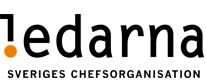 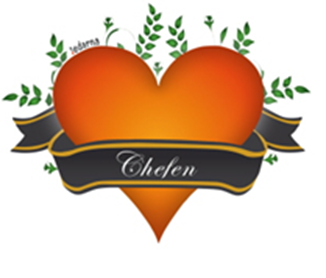 Medlemsinfo 20w40Bäste medlem!Här kommer ett medlemsbrev runt läget och resultatet av varslet. Vi har nu avslutat förhandlingen avseende varslet. Detta innebär att alla enheter fram tills idag har haft samtal med berörda medarbetar som just nu är övertaliga eller har matchats in på nya befattningar. Vi vet att det har varit en tuff och orolig tid för oss alla, men utifrån det resultat och arbete som har gjort så har vi på Ledarna fallit mycket väl ut tack vare att man bl.a. har kunnat ta ett ”frivillighetspaket”. Detta har gjort att ingen av Ledarnas medlemmar ofrivilligt måste lämna företaget utifrån att bli uppsagda av företaget. Vi är verkligen mycket glada över detta!Vi vet att några har matchats in i nya befattningar och det kanske inte alltid är det optimala, men vi har alltid haft fokus på att rädda kvar alla medlemmar som varit berörda till fortsatt anställning på ett eller annat sätt. Vi hoppas nu alla att vi kan se framåt i arbetet med andra mer energi givande uppdrag.Om ni har frågor eller vill prata så kontakta någon av oss tre nedan!Med vänlig hälsningPeter Storm,                             Dan Lidesköld                                 Leonel DinizOrdförande                               Vice Ordförande                              Ledamot0708-20 90 36                          0723-717847                                  0733-332736peter.storm@volvocars.com       dan.lideskold.sr@volvocars.com        leonel.diniz@volvocars.com